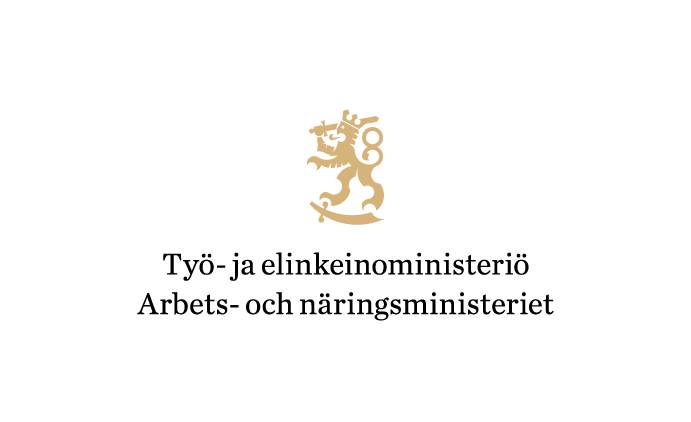 VN/8674/2020Ansökan om statsunderstöd för kommuner för att stöda ensamföretagare1. Sökande2. Ansvarsperson3. Kontaktperson4. Understöd som söks €Datum och ort:     Jag intygar med min underskrift att jag gett riktiga uppgifter i denna ansökan. Jag intygar att det bankkonto jag angett är vår organisations officiella bankkonto. Jag intygar att jag har kommunens namnteckningsrätt.Underskrift ____________________________________________________________                           Namnförtydligande och ställning i kommunen:     ANVISNINGMed denna ansökningsblankett ansöker kommuner om statsunderstöd för att stöda ensamföretagare. Statsunderstödet beviljas kommunerna för de totala kostnader som uppstår till följd av bidraget för ensamföretagare. Varje kommun ska själv ansöka om statsunderstöd. En gemensam ansökan för flera kommuner godkänns inte.Kommunen kan ansöka om högst den kalkylerade andelen av statsunderstödet. Varje kommuns kalkylerade andel presenteras i bilaga 2. Ansökan ska ifyllas digitalt. Fyll inte i ansökan manuellt. En ifylld ansökan ska antingen skrivas ut och undertecknas eller undertecknas digitalt. Den som undertecknar ansökan ska ha namnteckningsrätt. En undertecknad ansökan ska lämnas till arbets- och näringsministeriets registratorskontor senast den 29 maj 2020 digitalt till: kirjaamo@tem.fi.Mera information om statsunderstödet för att stöda ensamföretagare:Vägledning per e-post: yksinyrittajientuki@tem.fi Vägledning per telefon: tfn 0295 047300 Kommun som ansökerLandskapet för kommunen som ansöker Den sökandes FO-nummer:Den sökandes FO-nummer:Den sökandes postadressDen sökandes postnummer och postanstaltDen sökandes bankkonto (IBAN-kontonummer, BIC) Den sökandes bankreferensFörnamn och efternamnBefattningPostadressPostnummer och postanstaltTelefonnrE-postFörnamn och efternamnBefattningPostadressPostnummer och postanstaltTelefonnrE-postBeloppet på bidraget som ansöks i euro